Mojoj majci ♥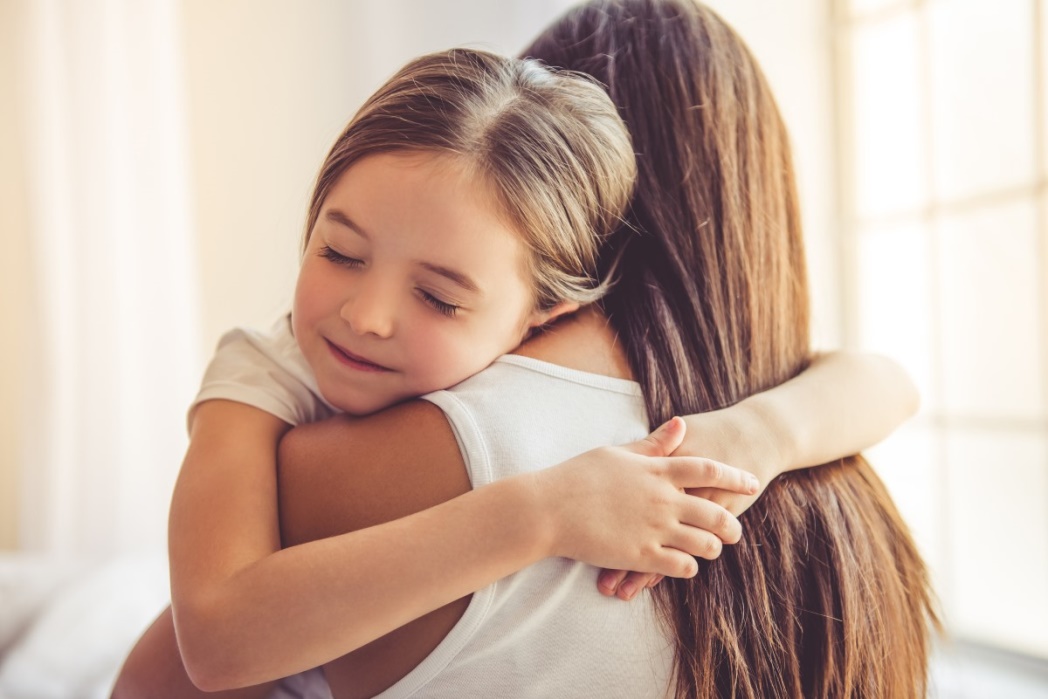 Moja mama ima stila,Moja mama ima krila.Njen zagrljalj je kao najljepši san,Volim da me grli svaki dan.Njena ljubav mene grije,Njeno se srce meni smije.Ona voli mene i ja volim nju,I ona to zna jer se ta ljubav ne odvaja.Lora Pavičić, 5.b